Кастор-кит РИФ СС6303Инструкция по установкеПозволяет изменить угол кастора на 4 градуса.Подходит для автомобилей УАЗ Патриот и Хантер.Демонтируйте  рычаги . Извлеките штатные сайлентблоки.Установите переднюю втулку  в соответствии с шаблоном. Монтаж следует производить со стороны фаски имеющейся на рычаге в местах посадки сайлентблоков .При монтаже следует обильно смазать наружную часть втулки и внутреннюю часть рычага консистентной смазкой. Для облегчения посадки при осадке втулки необходимо перемещать свободный конец рычага в вертикальной плоскости.ВНИМАНИЕ: При печати шаблона следует обратить внимание на масштаб. Для контроля на шаблоне указан мерный отрезок 10см.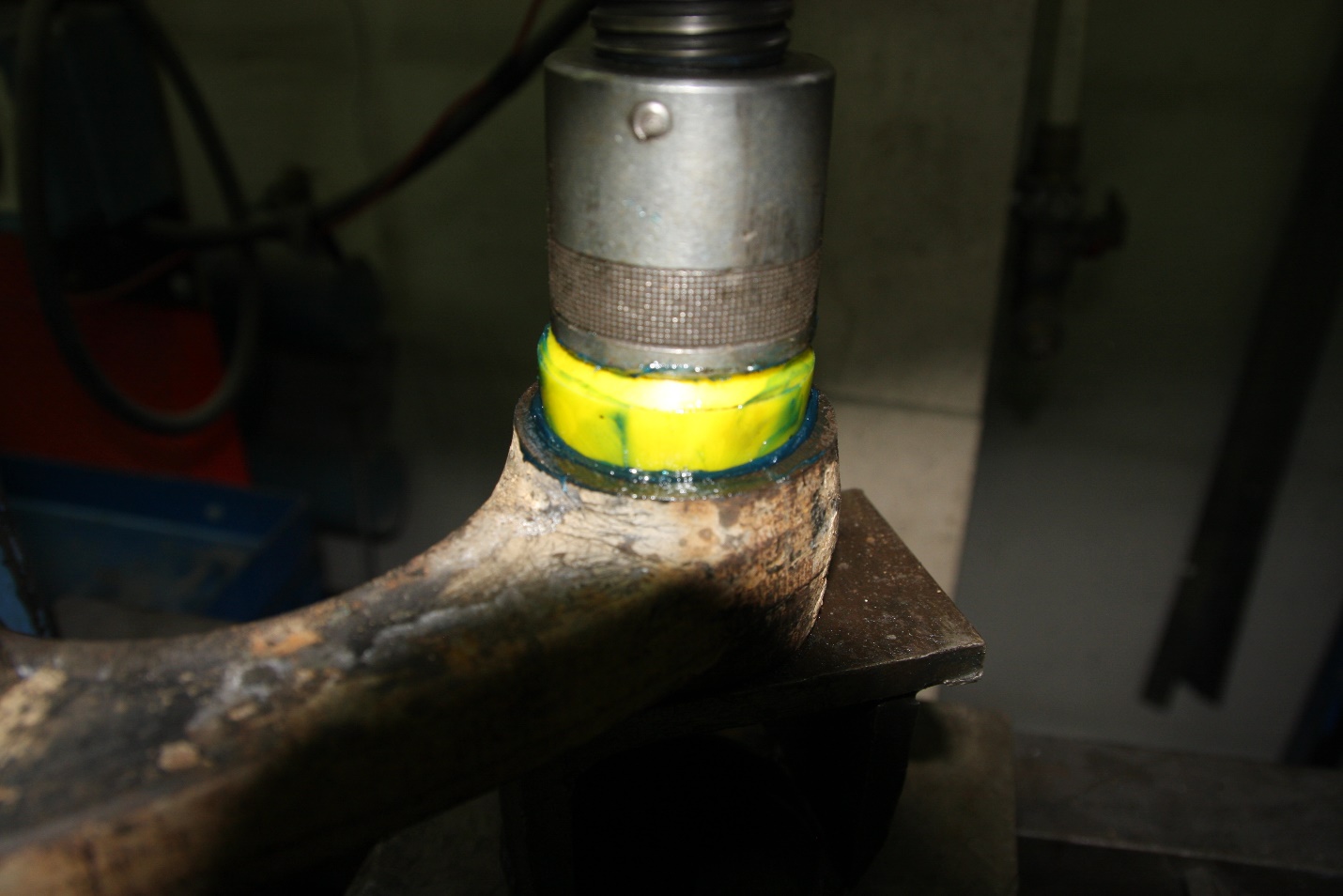 Запрессуйте вторую втулку, выставив центры отверстий на расстоянии 158мм.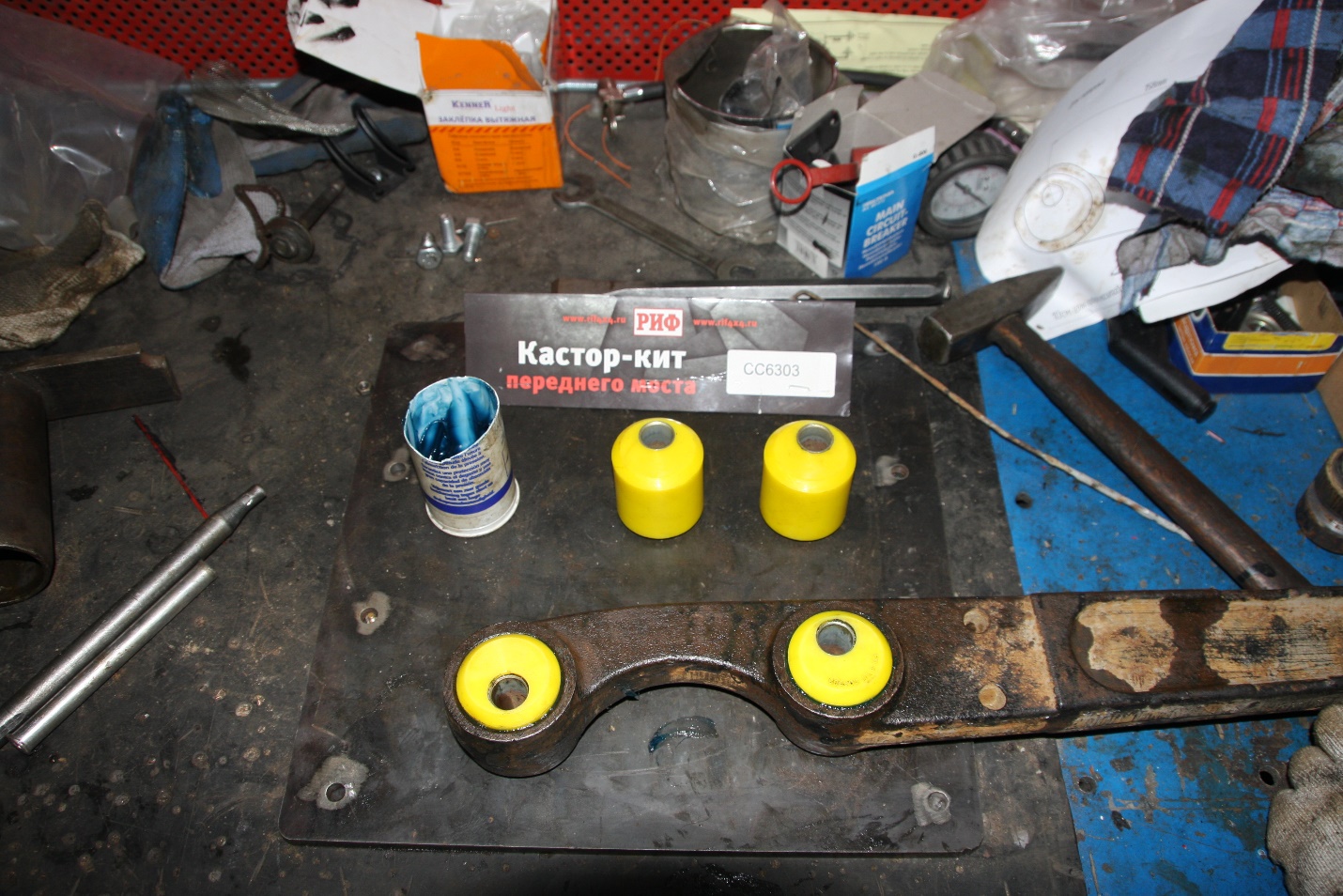 Так как рычаг изменит положение относительно моста, необходимо снять фаску на крепеже моста над задней втулкой, шириной  примерно 1см. 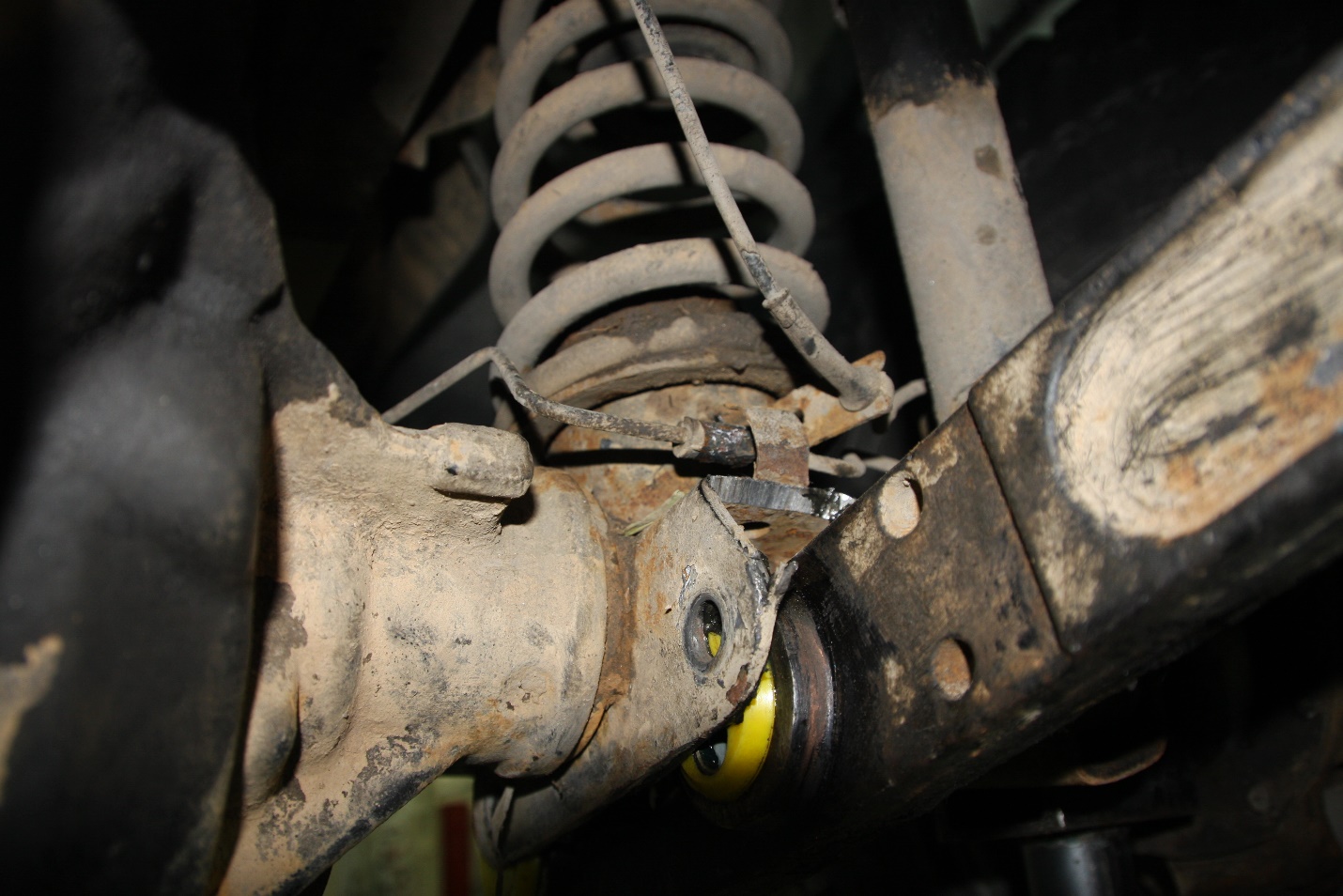 Установить рычаги. ВНИМАНИЕ: Затяжку болтов следует производить на стоящем автомобиле.После пробега в 500км рекомендуется произвести контрольную протяжку .